Das Reinigen eines TischbeetesWarum? Schlechte Wasserqualität = schlechte Pflanzenqualität Schädliche Pilze können sich bilden  schädigt die Pflanzen Diese lagern sich auch an Töpfen an Im Sommer wachsen die Wasserlinsen extrem schnell
das Wasser kann kippen (es schimmelt, stinkt)  schädigt die Pflanzen Auf Tischbeeten bilden sich Algen und Wasserlinsen Organisches Material an Töpfen ist beim Kunden unerwünscht (anaerobe Zersetzung riecht unangenehm)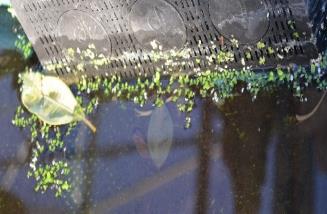 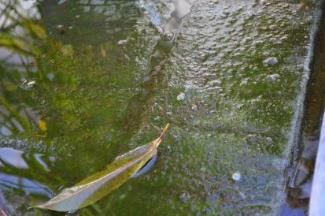 Teilnehmer an das Thema „Tischbeete reinigen“ heranführen.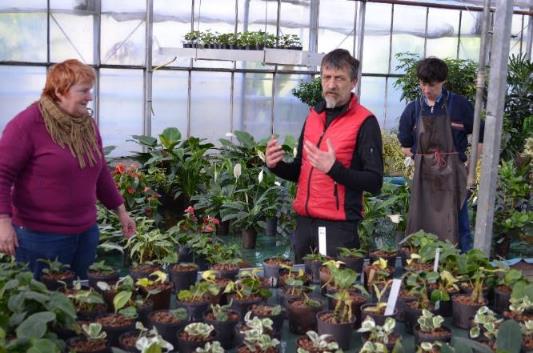 Teilnehmer an das Thema „Tischbeete reinigen“ heranführen.Warum soll das Wasser auf dem Tischbeet sauber sein?1. Die Pflanzen stehen immer im Wasser2. Wenn das Wasser lange schmutzig ist, werden die Pflanzen krank3. Den Pflanzen fehlt die Erde, welche das Wasser sauber hältDas Wasser vom Anstautisch ablassen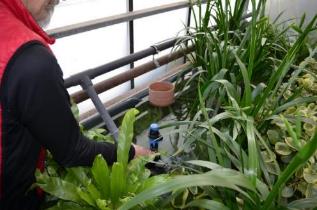 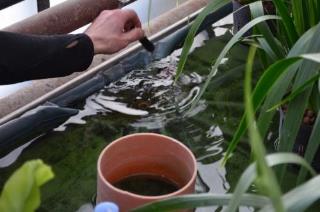 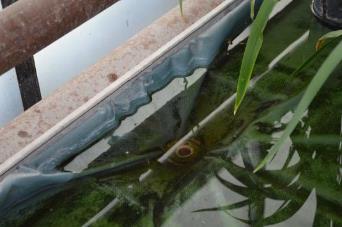 Pflanzen auf einem Transportwagen abstellen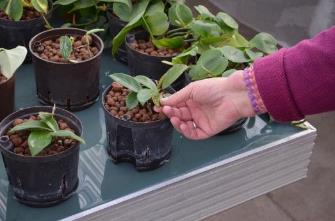 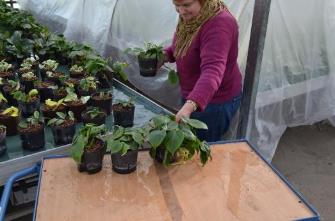 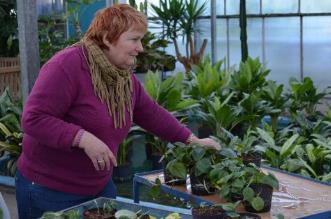 Pflanzen zum Arbeitstisch bringen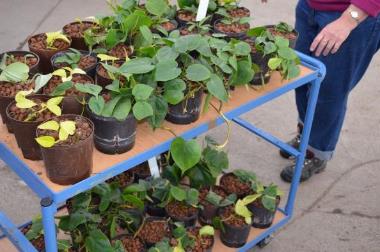 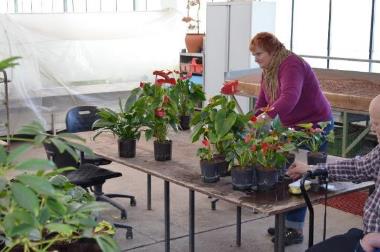 V. Töpfe reinigen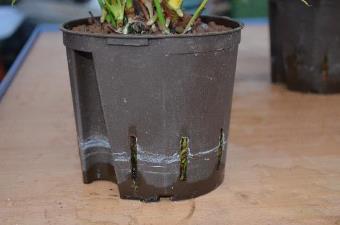 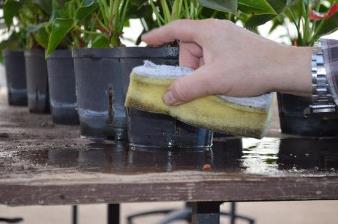 VI. Anstautisch reinigenBenötigte Arbeitsmittel: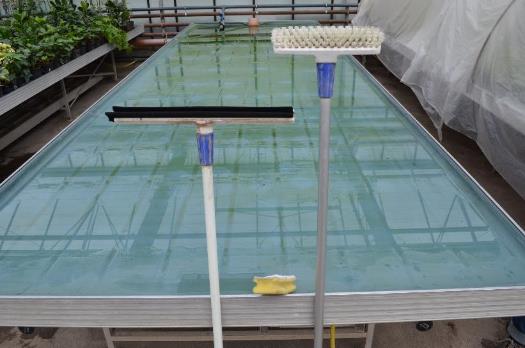 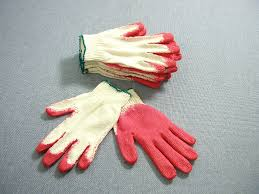 HandschuheVI. Anstautisch reinigen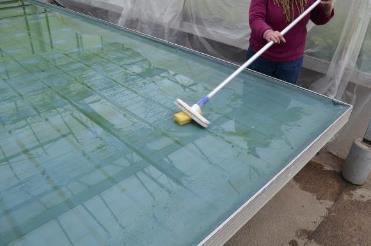 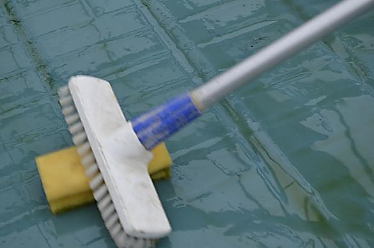 VI. Anstautisch reinigen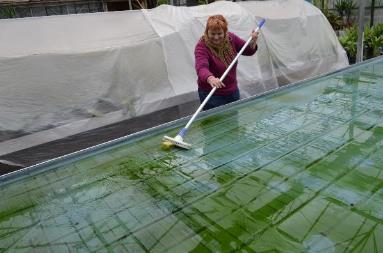 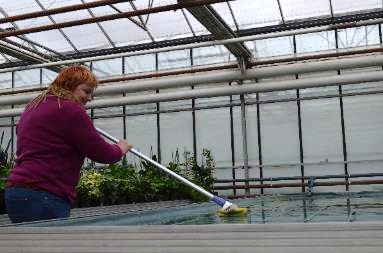 VI. Anstautisch reinigen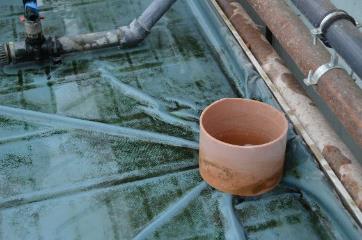 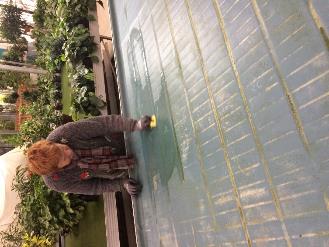 VI. Anstautisch reinigen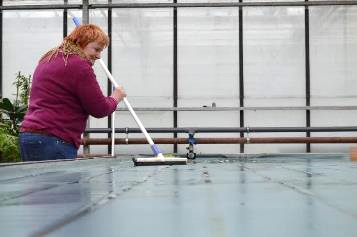 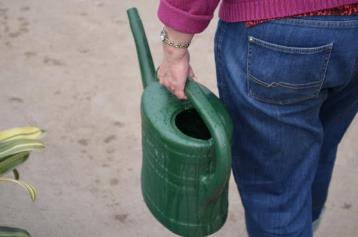 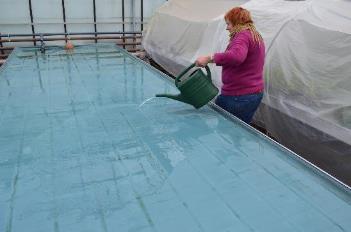 VII. Pflanzen ausstellen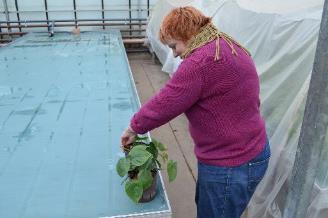 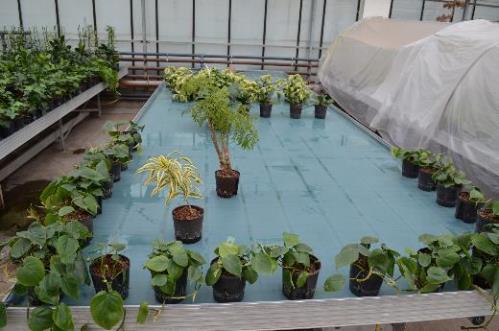 VIII. Ziele der Maßnahme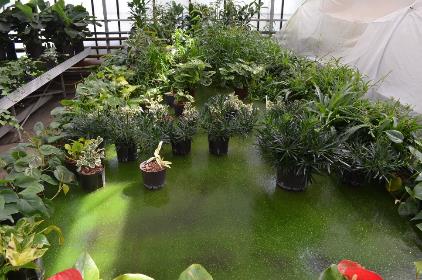 Vorher:Stark verschmutztes Tischbeet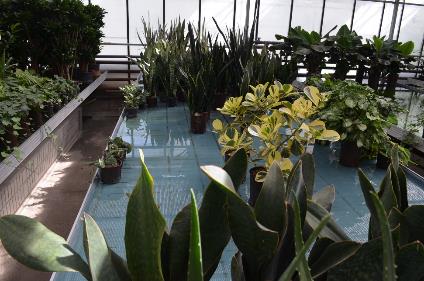 Nachher: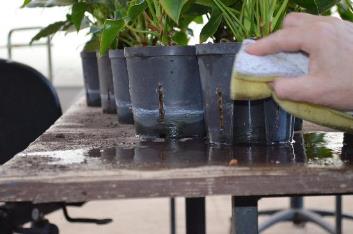 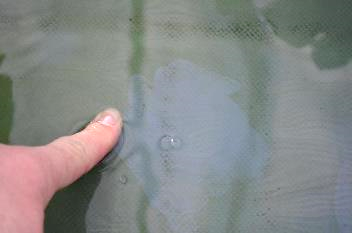 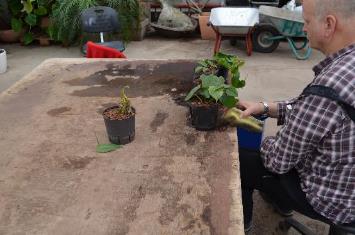 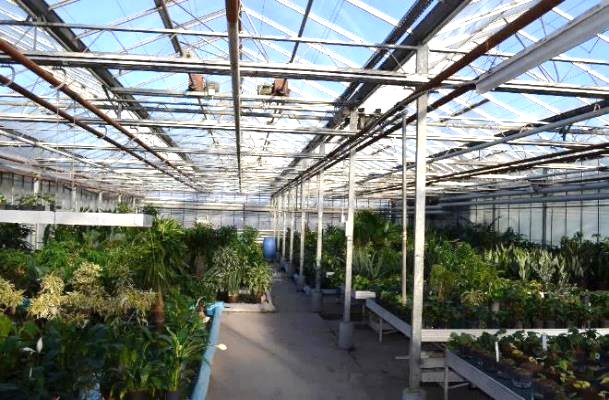 IX. Lernzielkontrolle1. Benennen Sie das benötigte Werkzeug: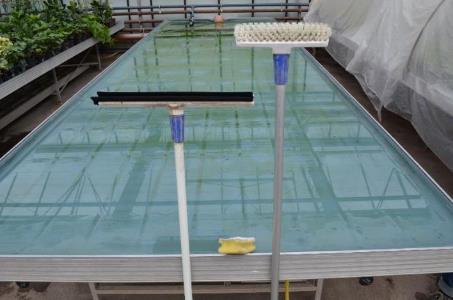 2. In welcher Jahreszeit wachsen Wasserlinsen und Algen besonders schnell?(Bitte kreuzen Sie an.)Frühling 		Sommer 		Herbst 		Winter IX. Lernzielkontrolle3. Welche Vorteile hat die Hydrokultur? (Bitte setzten Sie die untenstehenden Wörter in die Lücken.)Pflanzen in Hydrokultur sind sehr ___________ und können eine Zeit lang allein gelassen werden.  __________Das richtige __________ ist leicht, da der Wasserstandsanzeiger den Füllstand anzeigt__________ gewährt Luft an den Wurzeln  genauso wichtig wie Wasser an den WurzelnPilzsporen, die sich in der Erde gut vermehren sind nicht vorhanden  ______________________(pflegeleicht; Wasserstandsanzeiger; gießen; Blähton; erdlose Kultur)